Breeding Schedule 2024Bred to BG1 Medlar Meadow Romano (Polled):(Full sister) (Dam)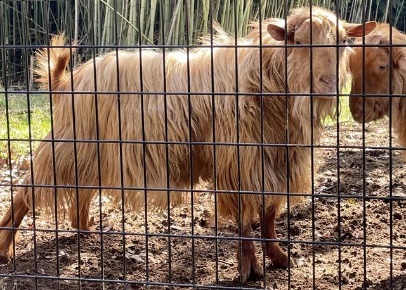 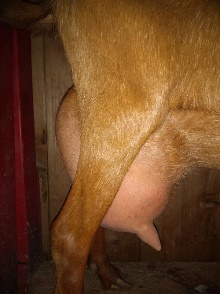 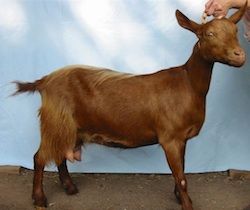 WIF Ruthless (BG2) – Due March 10th – All on hold to retain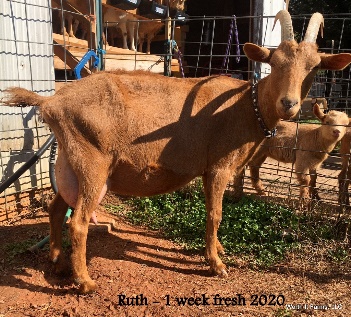 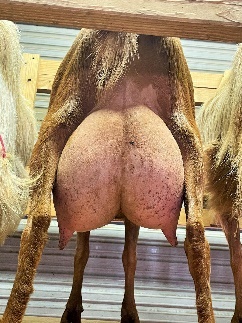 WIF Two Lea (BG2) – Due March 12th – Doelings (1st pick retained, 2nd available)(FF)  (Dam’s udder)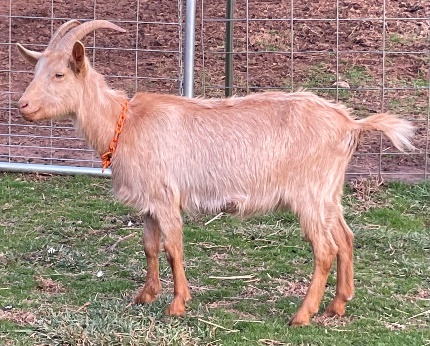 WIF Davona Dale (BG1) –Due Feb 11th - Doelings (1st pick retained, 2nd available)(FF)  (Dam’s Udder) 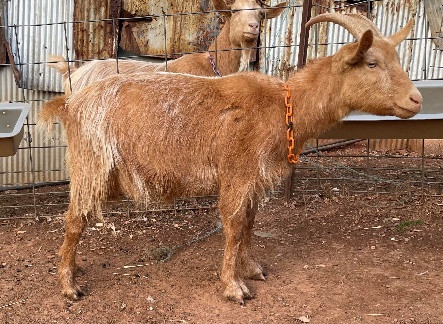 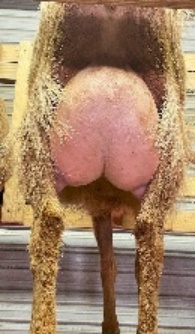 Piru Creek Diadem (HB2) – Due April 1st  - AVAILABLE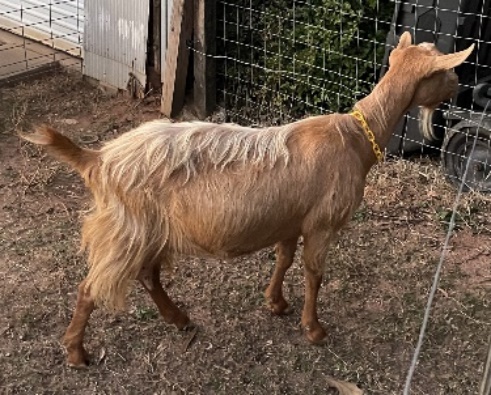 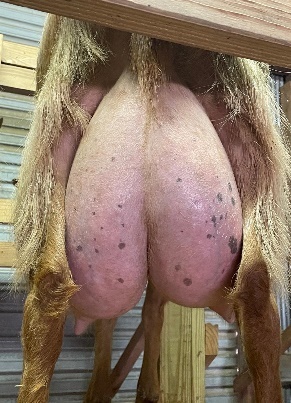 WIF Princess Rooney (BG2) – Due Feb 10th – ALL on hold to Retain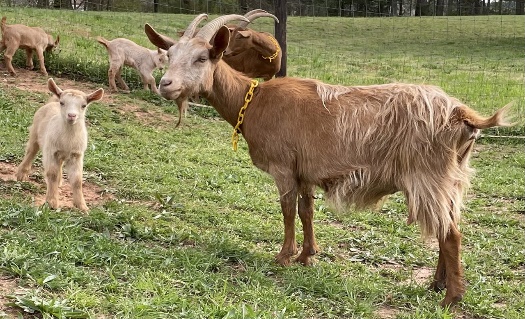 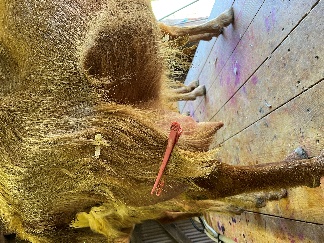 WIF Tosmah (HB3) – Due March 11th AVAILABLE(FF)  (Dams Udder)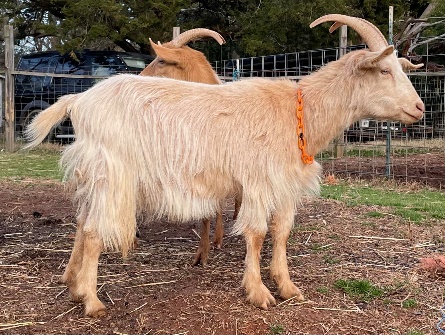 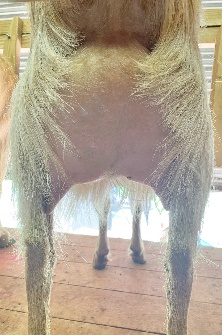 WIF So Blessed (HB3) – Due Feb 11th AVAILABLE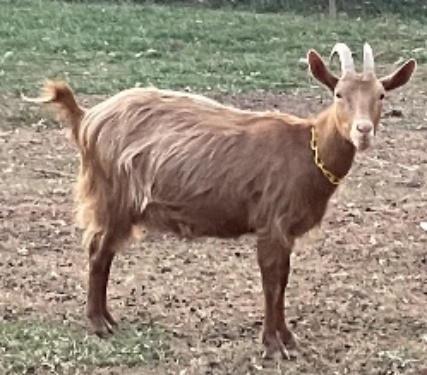 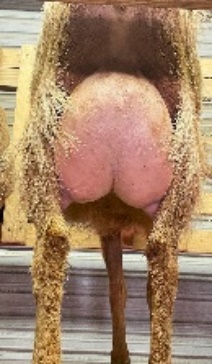 WIF Miss Woodford (HB3) (polled) – Due Feb 11th AVAILABLE*Expecting bottle bucklings which will be available immediately*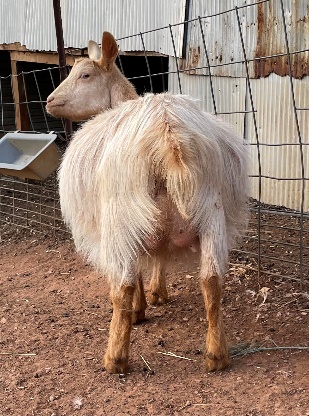 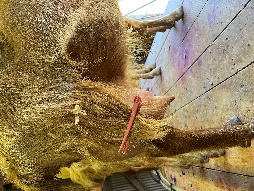 Bred to BG2 Piru Creek Boudin (horned):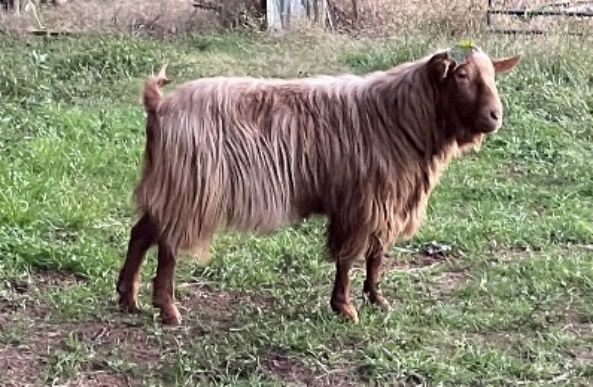 Dam’s Milk Test: Piru Creek Tiramisu2 yr old – 353 days, 2656# total, 112# butterfat, 87# protein. Up to 10.6# in a day.WIF Petrushka (HB+) – Due April 6th AVAILABLE(2nd Freshener)  (Dam’s udder)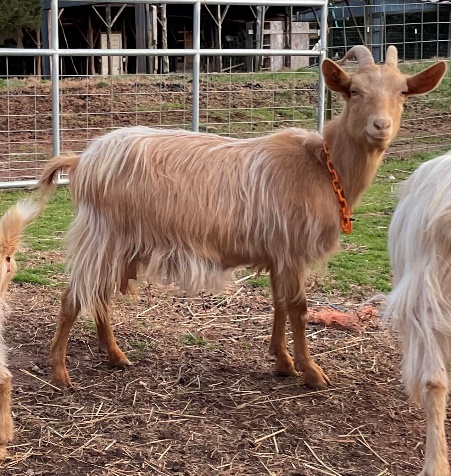 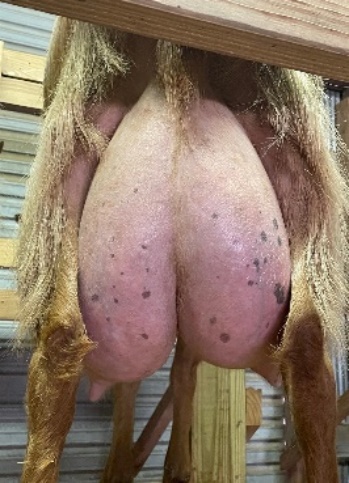 WIF Landaluce (HB+) – Due March 22nd AVAILABLE (2nd freshener)  (Dam’s udder)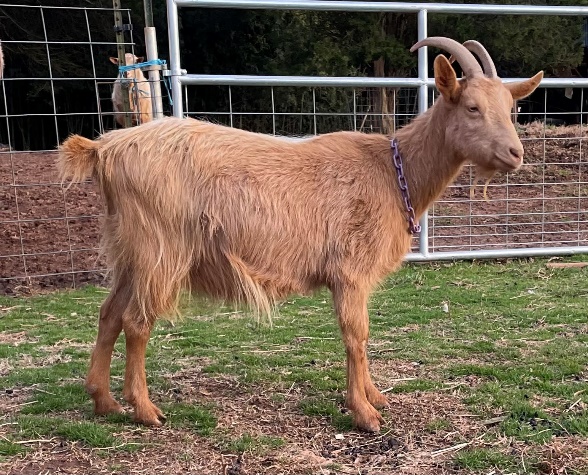 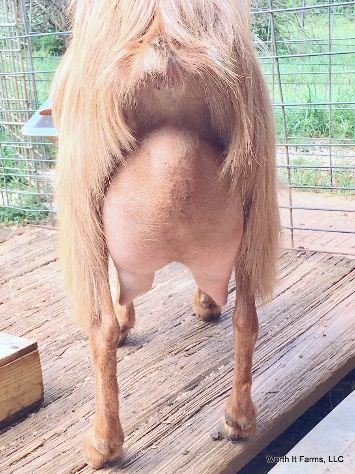 WIF Fashion (HB2) – Due March 22nd AVAILABLE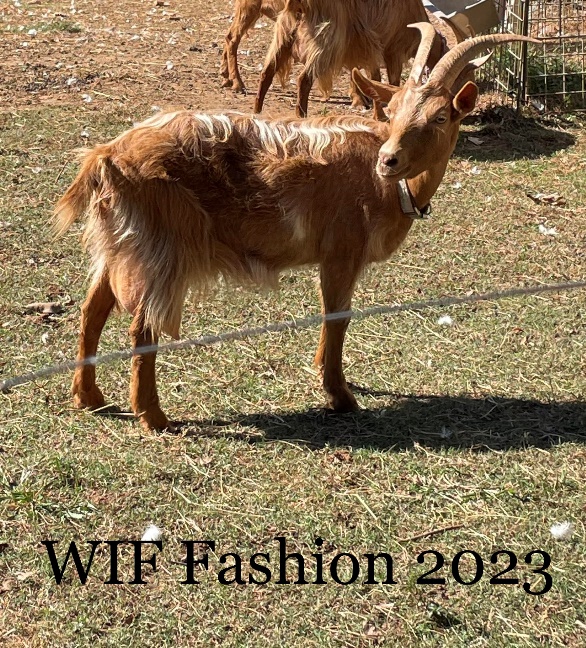 WIF Cicada (HB+) – Due March 9th Bucklings available, doelings retained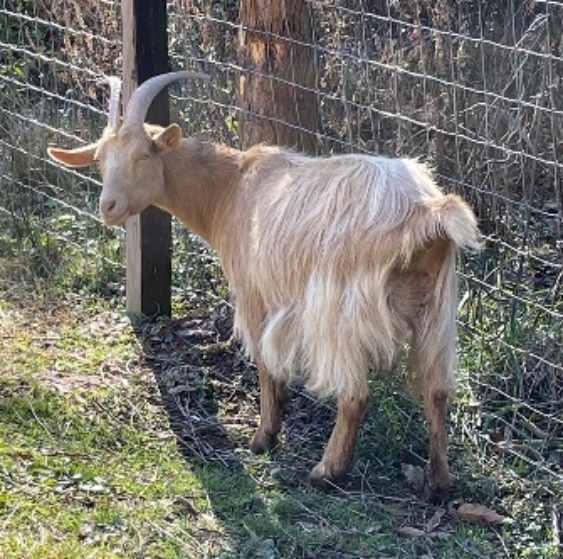 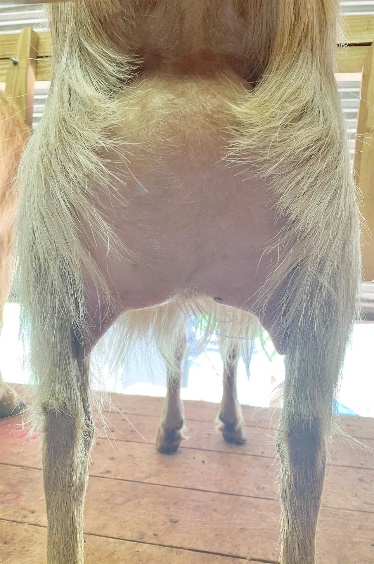 